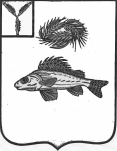 СОВЕТМУНИЦИПАЛЬНОГО ОБРАЗОВАНИЯ ГОРОД ЕРШОВЕРШОВСКОГО МУНИЦИПАЛЬНОГО РАЙОНАСАРАТОВСКОЙ ОБЛАСТИ(четвертого созыва)РЕШЕНИЕот   22 ноября   2021  года  №  46-277О назначении публичных слушаний по проекту бюджета муниципального образования город  Ершов  на 2022  год   	На основании  Федерального закона от 6 октября 2003 года № 131-ФЗ «Об общих принципах организации местного самоуправления в Российской Федерации», в соответствии со статьёй 11 Устава муниципального образования город Ершов и Положением о публичных слушаниях на территории муниципального образования город Ершов, Совет  муниципального образования РЕШИЛ:    1. Назначить публичные слушания по проекту решения Совета «О  бюджете муниципального образования город Ершов на 2022 год» (приложение).    2. Назначить организатором публичных слушаний комиссию в составе:    - председателя комиссии – Бурлакова  Владимира Павловича, председателя постоянной комиссии по бюджету, финансовым вопросам, экономике, использованию муниципальной собственности, местным налогам и сборам, промышленности, транспорту и связи, благоустройству поселении;    - секретаря комиссии – Голиковой Людмилы Михайловны, заместителя председателя Совета муниципального образования город Ершов;    - члена комиссии – Нархова Алексея Николаевича,  председателя постоянной комиссии по  местному самоуправлению, вопросам социальной сферы, законности, защите прав населения;    - члена комиссии – Рыбалкиной Татьяны Михайловны, председателя комитета по финансовым вопросам администрации Ершовского муниципального района (по согласованию).      Провести  публичные слушания  13 декабря 2021 года в 10 час. 00 мин. в зале заседаний Совета муниципального образования город Ершов (г. Ершов, ул. Интернациональная, д. 9).     3.  Граждане, проживающие на территории муниципального образования город Ершов Ершовского муниципального района Саратовской области, обладающие избирательным правом, вправе участвовать в публичных слушаниях, в целях обсуждения проекта решения о бюджете муниципального образования город Ершов Ершовского муниципального района Саратовской области  посредством подачи  организатору публичных слушаний замечаний и предложений в письменной форме в срок  до дня  проведения публичных слушаний, а также  замечаний и предложений  в устной и (или) письменной  форме в день проведения публичных слушаний при непосредственном участии  в публичных слушаниях.     4. Замечания и предложения в письменной форме граждане вправе представить организатору публичных слушаний до 08 декабря 2021 года по рабочим дням с 8.00 до 17.00 по адресу: г. Ершов ул. Интернациональная д. 9, каб. №25, телефон – 8(84564) 5-13-85 и в электронном виде по адресу электронной почты sovet-ershov@mail.ru.    5. Настоящее решение подлежит официальному опубликованию одновременно с размещением на официальном сайте муниципального образования город Ершов, размещённом на официальном сайте администрации Ершовского муниципального района  в сети Интернет.    6. Настоящее решение вступает в силу со дня его официального опубликования.Глава муниципального образования                                                  А. А. Тихов                                                                                                   Приложение                                                                                                   к решению Совета МО г. Ершов                                                                                                            от 22 ноября 2021 года № 46-277                                                                                                                                                                              ПРОЕКТ  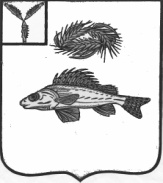   СОВЕТ МУНИЦИПАЛЬНОГО ОБРАЗОВАНИЯ ГОРОД ЕРШОВ
ЕРШОВСКОГО МУНИЦИПАЛЬНОГО РАЙОНА САРАТОВСКОЙ ОБЛАСТИ(ЧЕТВЕРТОГО СОЗЫВА)РЕШЕНИЕот                     2021 года  № о  бюджете  муниципального  образования город Ершов Ершовского муниципальногорайона  Саратовской  области  на  2022 годНа основании  ст.51 Устава муниципального образования город Ершов Ершовского муниципального района Саратовской области  и руководствуясь Федеральным Законом от 06.10.2003г. № 131-ФЗ «Об общих принципах организации местного самоуправления в Российской Федерации» СОВЕТ РЕШИЛ:1.Утвердить основные характеристики бюджета муниципального образования город Ершов Ершовского муниципального района Саратовской области   на 2022год:         1) общий объем доходов  в сумме 91857,2 тыс. рублей;         2) общий объем расходов в сумме 91857,2 тыс. рублей;          3) резервный фонд администрации Ершовского муниципального района в сумме 300,0 тыс. рублей;         4) верхний предел муниципального долга  муниципального образования город  Ершов Ершовского муниципального района Саратовской области на 1 января 2022 года в сумме 0,0 тыс. рублей;        5) дефицит (профицит) бюджета  муниципального образования город Ершов Ершовского муниципального района Саратовской области на 2022 год в сумме 0,0 тыс. рублей.          2. Установить, что в соответствии с пунктом 8 статьи 217 Бюджетного кодекса Российской Федерации  в   сводную  бюджетную  роспись  могут  быть внесены изменения без внесения изменений в решение о бюджетемуниципального образования город Ершов Ершовского муниципального района Саратовской области в случаях:а)  перераспределения бюджетных ассигнований между разделами, подразделами, целевыми статьями, группами видов расходов  классификаций  расходов  бюджета,  в пределах общего  объема бюджетных ассигнований, предусмотренных местным бюджетом для финансирования мероприятий муниципальной программы.                  3. Утвердить объем поступлений доходов в бюджет муниципального образования город Ершов Ершовского муниципального района Саратовской области по кодам классификации доходов бюджетов на 2022 год в суммах согласно приложению № 1 к настоящему Решению.         	4. Утвердить объем межбюджетных трансфертов, получаемых из других бюджетов бюджетной системы Российской Федерации, на 2022 год в сумме 22031,6 тыс. рублей.          5. Утвердить объем и распределение бюджетных ассигнований бюджета муниципального образования город Ершов Ершовского муниципального района Саратовской области по разделам, подразделам, целевым статьям (муниципальным программам и непрограммным направлениям деятельности), группам видов расходов, классификации расходов бюджета на 2022 год согласно приложению № 3 к настоящему Решению.          6. Утвердить ведомственную структуру расходов бюджета муниципального образования город Ершов   Ершовского муниципального района Саратовской области на 2022 год  согласно приложению № 4 к настоящему Решению.          7. Утвердить перечень муниципальных программ муниципального образования город Ершов Ершовского муниципального района Саратовской области, финансовое обеспечение которых предусмотрено расходной частью бюджета муниципального образования город Ершов Ершовского муниципального района Саратовской области на 2022 год согласно приложению № 5 к настоящему Решению.8. Утвердить объем и распределение бюджетных ассигнований  по целевым статьям  муниципальных программ  муниципального образования, группам видов расходов, классификации расходов  бюджета муниципального образования  город  Ершов Ершовского муниципального района Саратовской области на 2022 год согласно приложению № 6 к настоящему Решению.           9. Утвердить объем бюджетных ассигнований муниципального дорожного фонда муниципального  образования город Ершов  Ершовского муниципального района Саратовской области на 2022год в сумме 27665,0  тыс. рублей.         10. Установить, что информационное взаимодействие между Управлением Федерального  казначейства по Саратовской области и администраторами доходов  местного бюджета может осуществляться через следующие уполномоченные органы:          - муниципальное учреждение «Централизованная бухгалтерия Ершовского муниципального  района».         11.  Администрация Ершовского муниципального района Саратовской области обеспечивает направление в 2022 году остатков средств муниципального образования город Ершов Ершовского муниципального района Саратовской области в объеме до 6000 тыс.рублей, находящихся по состоянию на 1 января 2022 года на едином счете  бюджета  муниципального образования город Ершов Ершовского муниципального района Саратовской области.12.  Установить исходя из прогнозируемого уровня инфляции  размер индексации с  01 октября 2022 года на 3,8  процента размеров денежного вознаграждения лицам, замещающим муниципальные должности муниципального образования, и окладов месячного денежного содержания по должностям муниципальной службы муниципального образования.13.  Настоящее Решение вступает в силу с 1 января 2022 года.14. Настоящее решение вступает в силу со дня его официального опубликования.     Глава муниципального образования                                            А.А. Тихов                                                       Приложение №1                                                               к решению   Совета муниципального образования                                                                 город Ершов Ершовского муниципального района                                        Саратовской области                                         от ___________  2021 года №______       Объем поступлений доходов в бюджет муниципального образования  город Ершов Ершовского муниципального района Саратовской областипо кодам классификации доходов бюджетов на 2022 год                                                                                                            тыс. рублей)                                                      Приложение №2                                                                     к решению   Совета муниципального образования                                                                       город Ершов Ершовского муниципального района                               Саратовской области                                                  от ___________  2021 года №______       Источники внутреннего финансирования дефицита бюджета муниципального образования город Ершов Ершовского муниципального района Саратовской области, перечень статей и видов источников финансирования дефицита бюджета муниципального образования город Ершов Ершовского муниципального района Саратовской области на 2022 год                                                                                                                         (тыс. рублей.)                                                          Приложение №3                                                               к решению   Совета муниципального образования                                                                 город Ершов Ершовского муниципального района               Саратовской области                                           от ___________  2021 года №______     Объем и распределение бюджетных ассигнований бюджета муниципального образования  город Ершов Ершовского муниципального района Саратовской области по разделам, подразделам, целевым статьям (муниципальным программам и непрограммным направлениям деятельности), группам  видов расходов бюджета    на 2022 год                                                   Приложение № 4                                                         к решению   Совета муниципального образования                                                           город Ершов Ершовского муниципального района         Саратовской области                                                                        от ___________  2021 года №______         Ведомственная структура расходов бюджета муниципального образования город Ершов Ершовского муниципального района Саратовской области на 2022 год(тыс. рублей)                                                    Приложение №5                                                  к решению   Совета муниципального образования                                                    город Ершов Ершовского муниципального района   Саратовской  области                                                              от ___________  2021 года №______  Перечень муниципальных программ  муниципального образования город Ершов  Ершовского муниципального района Саратовской области, финансовое обеспечение которых, предусмотрено расходной частью бюджета  муниципального образования город Ершов Ершовского муниципального района Саратовской области на 2022 год (тыс. рублей)                                                                                                 Приложение №6                                                                        к решению   Совета муниципального образования                                                          город Ершов Ершовского муниципального района                      Саратовской области                                                                        от ___________  2021 года №______  Объем и распределение бюджетных ассигнований по целевым статьям муниципальных программ  муниципального образования,  группам  видов расходов классификации расходов бюджета муниципального образования  город Ершов Ершовского муниципального района Саратовской области на 2022 год                                              (тыс. рублей)Код классификации доходов бюджетовКод классификации доходов бюджетовНаименованиекода классификации доходов бюджетовСуммаГлавныйадминистратордоходовбюджетаВида и подвида доходов бюджетаНаименованиекода классификации доходов бюджетовСумма000100 00000 00 0000 000Налоговые и неналоговые доходы69825,6Налоговые доходы67049,0000101 00000 00 0000 000Налоги на прибыль, доходы38143,0000101 02000 01 0000 110Налог на доходы физических лиц38143,0000103 02000 01 0000 110Акцизы по подакцизным товарам (продукции), производимым на территории Российской Федерации6765,000010500000 00 0000 000Налоги на совокупный доход5000,0000105 03000 01 0000 110Единый сельскохозяйственный налог5000,0000106 00000 00 0000 110Налоги на имущество17141,0000106 01030 13 0000 110Налог на имущество физических лиц7258,0000106 06030 13 0000 110Земельный налог9883,0Неналоговые доходы2776,6000111 00000 00 0000 000Доходы от использования имущества, находящегося в государственной и муниципальной собственности2576,6000111 05000 00 0000 120Доходы, полученные в виде арендной  либо иной платы за передачу в возмездное пользование государственного и муниципального имущества (за исключением имущества автономных учреждений, а также имущества государственных и МУП, в т.ч. казенных)2476,6706111 05013 13 0000 120Доходы, полученные в виде арендной платы за земельные участки, госсобственность на которые не разграничена, и которые расположены в границах поселений, а также средства от продажи права  на заключение договоров аренды указанных земельных участков2200,0706111 05035 13 0000 120Доходы от сдачи в аренду имущества, находящегося в оперативном управлении органов управления городских  поселений и созданных ими учреждений (за исключением имущества муниципальных автономных учреждений)276,6000111 09000 00 0000 120Прочие доходы от использования имущества и прав, находящихся в государственной и муниципальной собственности (за исключением имущества бюджетных и  автономных учреждений, а также имущества государственных и МУП, в т.ч. казенных)100,0706111 09045 13 0000 120Прочие поступления от использования имущества , находящихся в  собственности городских поселений  (за исключением имущества бюджетных и  автономных учреждений, а также имущества государственных и МУП, в т.ч. казенных)100,0000114 00000 00 0000 000Доходы от продажи материальных и не материальных активов200,0706114 06000 00 0000 430Доходы от продажи земельных  участков, находящихся в государственной и муниципальной  собственности200,0706114 06013 13 0000 430Доходы от продажи земельных  участков, государственная собственность на которые не разграничена и которые расположены в границах городских поселений200,0ИТОГО ДОХОДОВ69825,6000200 00000 00 0000 000Безвозмездные поступления22031,6000202 00000 00 0000 000Безвозмездные  поступления от других бюджетов бюджетной системы Российской Федерации22031,6000202 10000 00 0000 150Дотация бюджетам субъектов Российской Федерации и муниципальных образований1131,6000202 16001 00 0000 150Дотации  на выравнивание бюджетной обеспеченности1131,6706202 16001 13 0002 150Дотация бюджетам городских поселений на выравнивание бюджетной обеспеченности за счет субвенции из областного бюджета1131,6051     202 40000 00 0000 150Иные межбюджетные трансферты20900,0051202 49999 13 0130 150Межбюджетные трансферты, передаваемые бюджетам городских поселений из бюджета муниципального района на обеспечение капитального ремонта, ремонта и содержания автомобильных дорог общего пользования местного значения городского поселения (за счет средств транспортного налога)20900,0ВСЕГО ДОХОДОВ91857,2Код классификации источников финансирования дефицита бюджетаКод классификации источников финансирования дефицита бюджетаНаименование групп, подгрупп, статей, видов источников внутреннего финансирования дефицита бюджетаСуммаГлавногоадминистратораисточниковфинансированиядефицитабюджетаГруппы, подгруппы, статьи и вида источника финансирования дефицита бюджетаНаименование групп, подгрупп, статей, видов источников внутреннего финансирования дефицита бюджетаСумма7060105 0000 00 0000 000Изменение остатков средств на счетах по учету средств бюджетов0,07060105 0201 13 0000 510Увеличение прочих остатков денежных средств бюджетов городских поселений-0,07060105 0201 13 0000 610Уменьшение прочих остатков денежных средств бюджетов городских поселений0,0Итого0,0 РазделПодразделЦелевая статьяВид расходовСумма (тыс.руб) Общегосударственные вопросы01002562,8Функционирование законодательных (представительных) органов государственной власти и представительных органов муниципальных образований01031542,8Выполнение функций органами местного самоуправления0103410 00 000001457,6Обеспечение деятельности представительного органа местного самоуправления0103411 00 000001457,6Расходы на обеспечение деятельности депутатов представительного органа местного самоуправления0103411 00 01200708,4Расходы на выплаты персоналу в целях обеспечения выполнения функций государственными (муниципальными) органами, казенными учреждениями.010341 1 00 01200100708,4Расходы на обеспечение  функций  центрального аппарата 010341 1 00 02200749,2Расходы на выплаты персоналу в целях обеспечения выполнения функций государственными (муниципальными) органами, казенными учреждениями.010341 1 00 02200100464,2Закупка товаров, работ и услуг для государственных (муниципальных) нужд010341 1 00 02200200254,0Иные бюджетные ассигнования010341 1 00 0220080031,0Предоставление межбюджетных трансфертов 0103960 00 0000085,2Предоставление межбюджетных трансфертов из бюджетов поселений0103961 00 0000085,2Межбюджетные трансферты, передаваемые бюджетам муниципальных районов из бюджетов поселений  на осуществление части полномочий по решению вопросов местного значения в соответствии с заключенными соглашениями по осуществлению внешнего муниципального финансового   контроля0103961 00 0302085,2Межбюджетные трансферты0103961 00 0302050085,2Функционирование Правительства Российской Федерации, высших исполнительных органов государственной власти субъектов Российской Федерации, местных администраций0104420,0Выполнение функций органами местного самоуправления0104410 00 00000420,0Обеспечение деятельности органов исполнительной власти0104413 00 00000420,0Расходы на обеспечение функций центрального аппарата0104413 00 02200180,0Закупка товаров, работ и услуг для государственных (муниципальных) нужд0104413 00 02200200180,0Уплата земельного налога, налога на имущество  и транспортного налога органами местного самоуправления0104413 00 06100240,0Иные бюджетные ассигнования0104413 00 06100800240,0Резервные фонды0111300,0Программа муниципального образования    01         11300,0Развитие муниципального  управления муниципального образования  город Ершов до 2025 года    01         11770 00 00000300,0подпрограмма « Управление муниципальными финансами в муниципальном образовании»    01         11773 0100000300,0Управление резервными средствами    01         11773 0100001300,0Средства, выделяемые из резервного фонда администрации муниципального образования    01         11773 0100001300,0Иные бюджетные ассигнования0111773 0100001800300,0 Другие общегосударственные вопросы0113300,0Мероприятия в сфере приватизации и продажи муниципального имущества муниципального образования011344 0 00 00000300,0Оценка недвижимости, признание прав и регулирование отношений по муниципальной собственности011344 0 00 06600300,0Закупка товаров, работ и услуг для государственных (муниципальных) нужд011344 0 00 06600200300,0Национальная безопасность и правоохранительная деятельность0300200,0Защита населения и территории  от чрезвычайных ситуаций природного и техногенного характера, гражданская оборона0309160,0Программа муниципального образования0309160,0Защита населения и территории  от чрезвычайных ситуаций, обеспечение пожарной безопасности в муниципальном образовании город Ершов   до 2025 года0309820 00 00000160,0подпрограмма «Предупреждение чрезвычайных ситуаций и защита населенных пунктов от подтопления»0309822 00 00000160,0Защита населения и территорий от чрезвычайных ситуаций0309822 00 01100160,0Закупка товаров, работ и услуг для государственных (муниципальных) нужд0309822 00 01100200160,0Обеспечение пожарной безопасности031040,0Программа муниципального образования031040,0 Защита населения и территории  от чрезвычайных ситуаций, обеспечение пожарной безопасности в муниципальном образовании город Ершов   до 2025 года0310820 00 0000040,0подпрограмма «Обеспечение пожарной безопасности на территории муниципального образования город Ершов»0310821 00 0000040,0Обеспечение пожарной безопасности 0310821 00 0110040,0Закупка товаров, работ и услуг для государственных (муниципальных) нужд0310821 00 0110020040,0Национальная экономика040031165,0Топливно-энергетический комплекс04022200,0Программа муниципального образования04022200,0«Энергосбережение и повышение энергетической эффективности муниципального образования город Ершов на 2021-2025 годы»0402811 00 000002200,0Энергосбережение и повышение энергетической эффективности 0402811 01 011002200,0Закупка товаров, работ и услуг для государственных (муниципальных) нужд0402811 01 011002002200,0Водное хозяйство04061300,0Программа муниципального образования04061300,0Обеспечение населения доступным жильем и развитие  жилищно-коммунальной инфраструктуры муниципального образования  на 2021- 2024 годы0406720 00 000001300,0подпрограмма «Обеспечение населения муниципального образования город Ершов  питьевой водой на 2021-2024 годы»0406726 00 000001300,0Обеспечение населения  питьевой водой0406726 00 011001300,0Закупка товаров, работ и услуг для государственных (муниципальных) нужд0406726 00 011002001300,0Дорожное хозяйство (дорожные фонды)040927665,0Программа муниципального образования040927665,0Развитие транспортной системы  муниципального образования г.Ершов на 2021- 2024 годы0409780 00 0000027665,0подпрограмма «Повышение безопасности дорожного движения  на территории муниципального образования» 0409781 00 000003000,0Мероприятие «Повышение безопасности дорожного движения»0409781 00 101003000,0Повышение безопасности дорожного движения    (акцизы)0409781 00 101013000,0Закупка товаров, работ и услуг для государственных (муниципальных) нужд0409781 00 101012003000,0подпрограмма «Капитальный ремонт, ремонт и содержание автомобильных дорог местного значения в границах поселения, находящихся в муниципальной собственности»0409782 00 0000024465,0Капитальный ремонт, ремонт и содержание автомобильных дорог местного значения в границах поселения, находящихся в муниципальной собственности0409782 00 1021024465,0Капитальный ремонт, ремонт и содержание автомобильных дорог местного значения в границах поселения, находящихся в муниципальной собственности  за счет средств  дорожного фонда муниципального образования  (акцизы)0409782 00 102113565,0Закупка товаров, работ и услуг для государственных (муниципальных) нужд0409782 00 102112003565,0Межбюджетные трансферты, передаваемые бюджетам городских поселений из бюджета муниципального района на обеспечение капитального ремонта, ремонта и содержания автомобильных дорог общего пользования местного значения городского поселения 0409782 00 1050020900,0Капитальный ремонт, ремонт и содержание автомобильных дорог общего пользования местного значения городского поселения0409782 00 1051020900,0Закупка товаров, работ и услуг для государственных (муниципальных) нужд0409782 00 1051020020900,0подпрограмма «Паспортизация муниципальных автомобильных дорог местного значения общего пользования муниципального образования город Ершов»0409782 00 10310200,0Паспортизация муниципальных автомобильных дорог местного значения общего пользования муниципального образования  за счет средств  дорожного фонда муниципального образования  (акцизы)0409782 00 10312200,0Закупка товаров, работ и услуг для государственных (муниципальных) нужд0409782 00 10312200200,0Жилищно-коммунальное хозяйство050047827,4Жилищное хозяйство05011082,0Программа муниципального образования05011082,0Обеспечение населения доступным жильем и развитие  жилищно-коммунальной инфраструктуры муниципального образования  на 2021- 2024 годы0501720 00 000001082,0подпрограмма  «Проведение капитального ремонта многоквартирных домов на территории муниципального образования город Ершов на 2021-2024 годы»0501723 00 00000782,0Проведение капитального ремонта многоквартирных домов 0501723 00 01100782,0Закупка товаров, работ и услуг для государственных (муниципальных) нужд0501723 00 01100200782,0подпрограмма « Комплексное развитие и освоение жилищного строительства муниципального образования город Ершов на 2021-2024 годы»0501727 00 00000300,0Комплексное развитие и освоение жилищного строительства 0501727 00 01100300,0Закупка товаров, работ и услуг для государственных (муниципальных) нужд0501727 00 01100200300,0Коммунальное хозяйство05023604,4Программа муниципального образования05023604,4Обеспечение населения доступным жильем и развитие  жилищно-коммунальной инфраструктуры муниципального образования  на 2021- 2024 годы0502720 00 000003604,4подпрограмма «Модернизация и реформирование жилищно-коммунального хозяйства муниципального образования город Ершов на 2021-2024 годы»0502725 00 000003604,4Модернизация и реформирование жилищно-коммунального хозяйства 0502725 00 011003604,4Закупка товаров, работ и услуг для государственных (муниципальных) нужд0502725 00 01100200585,4Иные бюджетные ассигнования0502725 00 011008003019,0Благоустройство050343141,0Обеспечение деятельности учреждений (оказание государственных услуг, выполнение работ)050343 0 00 0000019901,0Расходы на обеспечение деятельности муниципальных казенных учреждений050343 0 00 0420019901,0Расходы на выплаты персоналу в целях обеспечения выполнения функций государственными (муниципальными) органами, казенными учреждениями.050343 0 00 0420010010416,0Закупка товаров, работ и услуг для государственных (муниципальных) нужд050343 0 00 042002009485,0Программы муниципального образования050323240,0Программа муниципального образования050310590,0Благоустройство на территории муниципального образования город Ершов на 2021-2024 годы0503840 00 0000010590,0подпрограмма «Уличное освещение»0503840 00 011116200,0Закупка товаров, работ и услуг для государственных (муниципальных) нужд0503840 00 011112006200,0подпрограмма «Организация и содержание мест захоронения»0503840 00 01112390,0Закупка товаров, работ и услуг для государственных (муниципальных) нужд0503840 00 01112200390,0подпрограмма «Развитие благоустройства на   территории   муниципального образования»0503840 00 011134000,0Закупка товаров, работ и услуг для государственных (муниципальных) нужд0503840 00 011132004000,0Программа муниципального образования050312650,0 Формирование комфортной городской среды на 2018 -2024 годы0503880 00 0000012650,0подпрограмма «Создание комфортных условий проживания»0503881 00 00000650,0Поддержка муниципальных программ формирования современной городской среды0503881 00 01100650,0Закупка товаров, работ и услуг для государственных (муниципальных) нужд0503881 00 01100200650,0подпрограмма «Развитие современной  городской среды»0503882 00 0000012000,0Поддержка муниципальных программ формирования современной городской среды0503882 00 011002000,0Закупка товаров, работ и услуг для государственных (муниципальных) нужд0503882 00 011002002000,0Создание пешеходного маршрута в городе Ершове Саратовской области в рамках проекта «Время для всех»0503882 00 Д110010000,0Мероприятия в целях выполнения задач регионального проекта по формированию современной городской среды                                                                                                   0503882 00 Д110010000,0Закупка товаров, работ и услуг для государственных (муниципальных) нужд0503882 00 Д110020010000,0Охрана окружающей среды06009000,0Другие вопросы в области охраны окружающей среды06059000,0Программа муниципального образования06059000,0«Охрана окружающей среды муниципального образования город Ершов на 2022-2025 годы»0605610 00 000009000,0подпрограмма «Охрана окружающей среды»0605611 00 011009000,0Закупка товаров, работ и услуг для государственных (муниципальных) нужд0605611 00 011002009000,0Социальная политика1000150,0Программа муниципального образования1003150,0Социальная поддержка и социальное обслуживание граждан муниципального образования город Ершов на 2021-2025 годы»1003800 00 00000150,0подпрограмма «Социальное обеспечение и иные выплаты населению»1003803 00 00000150,0Социальное обеспечение и иные выплаты населению1003803 01 00000150,0Обеспечение мероприятий связанных с предоставлением бесплатного проезда гражданам1003803 01 0111280,0Закупка товаров, работ и услуг для государственных (муниципальных) нужд1003803 01 0111220080,0Предоставление социальных выплат отдельным категориям граждан1003803 01 0111370,0Иные выплаты гражданам1003803 01 0111330070,0Физическая культура и спорт1100952,0Физическая культура1101952,0Программа  муниципального образования1101952,0Развитие физической культуры, спорта и молодежной политики муниципального образования   на 2020-2022 годы1101740 00 00000952,0подпрограмма «Молодежь муниципального образования город Ершов»1101741 00 00000322,0Молодежь муниципального образования1101741 00 01100322,0Закупка товаров, работ и услуг для государственных (муниципальных) нужд1101741 00 01100200322,0подпрограмма  «Развитие физической культуры и спорта муниципального образования город Ершов»1101742 00 00000630,0Развитие физической культуры и спорта1101742 00 01100630,0Закупка товаров, работ и услуг для государственных (муниципальных) нужд1101742 00 01100200630,0ВСЕГО РАСХОДОВ91857,2Наименование главного распорядителя средств бюджета  муниципального образования город Ершов, разделов, подразделов, целевых статей и видов расходовКод главного распорядителя средств бюджетаКоды классификации расходов бюджетаКоды классификации расходов бюджетаКоды классификации расходов бюджетаКоды классификации расходов бюджетаКоды классификации расходов бюджетаНаименование главного распорядителя средств бюджета  муниципального образования город Ершов, разделов, подразделов, целевых статей и видов расходовКод главного распорядителя средств бюджетаРазделПодразделЦелеваястатьяВидрасходовСумма1234567Совет МО г. Ершов7441542,8Общегосударственные вопросы744  01       001542,8Функционирование законодательных (представительных) органов государственной власти и представительных органов муниципальных образований74401031542,8Выполнение функций органами местного самоуправления7440103410 00 000001457,6Обеспечение деятельности представительного органа местного самоуправления7440103411 00 000001457,6Расходы на обеспечение деятельности депутатов представительного органа местного самоуправления744010341 1 00 01200708,4Расходы на выплаты персоналу в целях обеспечения выполнения функций государственными (муниципальными) органами, казенными учреждениями.744010341 1 00 01200100708,4Расходы на обеспечение  функций  центрального аппарата 744010341 1 00 02200749,2Расходы на выплаты персоналу в целях обеспечения выполнения функций государственными (муниципальными) органами, казенными учреждениями.744010341 1 00 02200100464,2Закупка товаров, работ и услуг для государственных (муниципальных) нужд744010341 1 00 02200200254,0Иные бюджетные ассигнования744010341 1 00 0220080031,0Предоставление межбюджетных трансфертов   960 00 0000085,2Предоставление межбюджетных трансфертов из бюджетов поселений7440103961 00 0000085,2Межбюджетные трансферты, передаваемые бюджетам муниципальных районов из бюджетов поселений  на осуществление части полномочий по решению вопросов местного значения в соответствии с заключенными соглашениями по осуществлению внешнего муниципального финансового   контроля7440103961 00 0302085,2Межбюджетные трансферты7440103961 00 0302050085,2Администрация Ершовского муниципального района70690314,4Общегосударственные вопросы706 01001020,0Функционирование Правительства Российской Федерации, высших исполнительных органов государственной власти субъектов Российской Федерации, местных администраций7060104420,0Выполнение функций органами местного самоуправления7060104410 00 00000420,0Обеспечение деятельности органов исполнительной власти7060104413 00 00000420,0Расходы на обеспечение функций центрального аппарата7060104413 00 02200180,0Закупка товаров, работ и услуг для государственных (муниципальных) нужд7060104413 00 02200200180,0Уплата земельного налога, налога на имущество  и транспортного налога органами местного самоуправления7060104413 00 06100240,0Иные бюджетные ассигнования7060104413 00 06100800240,0Резервные фонды7060111300,0Программа муниципального образования7060111300,0Развитие муниципального  управления муниципального образования город Ершов до 2025 года7060111770 00 00000300,0подпрограмма « Управление муниципальными финансами в муниципальном образовании»7060111773 0100000300,0Управление резервными средствами7060111773 0100001300,0Средства, выделяемые из резервного фонда администрации муниципального образования7060111773 0100001300,0Иные бюджетные ассигнования7060111773 0100001800300,0  Другие общегосударственные вопросы706   0113300,0Мероприятия в сфере приватизации и продажи муниципального имущества муниципального образования706   011344 0 00 00000300,0Оценка недвижимости, признание прав и регулирование отношений по муниципальной собственности706  011344 0 00 06600300,0Закупка товаров, работ и услуг для государственных (муниципальных) нужд706 011344 0 00 06600200300,0Национальная безопасность и правоохранительная деятельность7060300200,0Защита населения и территории  от чрезвычайных ситуаций природного и техногенного характера, гражданская оборона7060309160,0Программа муниципального образования7060309160,0Защита населения и территории  от чрезвычайных ситуаций, обеспечение пожарной безопасности в муниципальном образовании город Ершов   до 2025 года7060309820 00 00000160,0подпрограмма «Предупреждение чрезвычайных ситуаций и защита населенных пунктов от подтопления»7060309822 00 00000160,0Защита населения и территорий от чрезвычайных ситуаций 7060309822 00 01100160,0Закупка товаров, работ и услуг для государственных (муниципальных) нужд7060309822 00 01100200160,0Обеспечение пожарной безопасности706031040,0Программа муниципального образования706031040,0Защита населения и территории  от чрезвычайных ситуаций, обеспечение пожарной безопасности в муниципальном образовании до 2020 года 7060310820 00 0000040,0подпрограмма «Обеспечение пожарной безопасности на территории муниципального образования город Ершов»7060310821 00 0000040,0Обеспечение пожарной безопасности7060310821 00 0110040,0Закупка товаров, работ и услуг для государственных (муниципальных) нужд7060310821 00 0110020040,0Национальная экономика706040031165,0Топливно-энергетический комплекс70604022200,0Программа муниципального образования70604022200,0Энергосбережение и повышение энергетической эффективности муниципального образования город Ершов на 2021-2025 годы7060402810 00 000002200,0Энергосбережение и повышение энергетической эффективности 7060402811 01 011002200,0Закупка товаров, работ и услуг для государственных (муниципальных) нужд7060402811 01 011002002200,0Водное хозяйство70604061300,0Программа муниципального образования70604061300,0Обеспечение населения доступным жильем и развитие  жилищно-коммунальной инфраструктуры муниципального образования  на 2021- 2024 годы7060406720 00 000001300,0подпрограмма «Обеспечение населения муниципального образования город Ершов  питьевой водой на 2021-2024 годы»7060406726 00 000001300,0Обеспечение населения питьевой водой7060406726 00 011001300,0Закупка товаров, работ и услуг для государственных (муниципальных) нужд7060406726 00 011002001300,0Дорожное хозяйство (дорожные фонды)706040927665,0Программа муниципального образования706040927665,0Развитие транспортной системы  муниципального образования г.Ершов на 2021- 2024 годы7060409780 00 0000027665,0подпрограмма «Повышение безопасности дорожного движения  на территории муниципального образования»7060409781 00 000003000,0Мероприятие «Повышение безопасности дорожного движения»781 00 10100Повышение безопасности дорожного движения (акцизы) 7060409781 00 101013000,0Закупка товаров, работ и услуг для государственных (муниципальных) нужд7060409781 00 101012003000,0подпрограмма «Капитальный ремонт, ремонт и содержание автомобильных дорог местного значения в границах поселения, находящихся в муниципальной собственности»7060409782 00 0000024465,0Капитальный ремонт, ремонт и содержание автомобильных дорог местного значения в границах поселения, находящихся в муниципальной собственности7060409782 00 1021024465,0Капитальный ремонт, ремонт и содержание автомобильных дорог местного значения в границах поселения, находящихся в муниципальной собственности  за счет средств  дорожного фонда муниципального образования (акцизы)7060409782 00 102113565,0Закупка товаров, работ и услуг для государственных (муниципальных) нужд7060409782 00 102112003565,0Межбюджетные трансферты, передаваемые бюджетам городских поселений из бюджета муниципального района на обеспечение капитального ремонта, ремонта и содержания автомобильных дорог общего пользования местного значения городского поселения 7060409782 00 1050020900,0Капитальный ремонт, ремонт и содержание автомобильных дорог общего пользования местного значения городского поселения7060409782 00 1051020900,0Закупка товаров, работ и услуг для государственных (муниципальных) нужд7060409782 00 1051020020900,0подпрограмма «Паспортизация муниципальных автомобильных дорог местного значения общего пользования муниципального образования город Ершов»7060409782 00 10310200,0Паспортизация муниципальных автомобильных дорог местного значения общего пользования муниципального образования  за счет средств  дорожного фонда муниципального образования (акцизы)7060409782 00 10312200,0Закупка товаров, работ и услуг для государственных (муниципальных) нужд7060409782 00 10312200200,0Жилищно-коммунальное хозяйство706050047827,4Жилищное хозяйство70605011082,0Программа муниципального образования70605011082,0Обеспечение населения доступным жильем и развитие  жилищно-коммунальной инфраструктуры муниципального образования  на 2021- 2024 годы7060501720 00 000001082,0подпрограмма  «Проведение капитального ремонта многоквартирных домов на территории муниципального образования город Ершов на 2021-2024 годы»7060501723 00 00000782,0Проведение капитального ремонта многоквартирных домов 7060501723 00 01100782,0Закупка товаров, работ и услуг для государственных (муниципальных) нужд7060501723 00 01100200782,0подпрограмма « Комплексное развитие и освоение жилищного строительства муниципального образования город Ершов на 2021-2024 годы»7060501727 00 00000300,0Комплексное развитие и освоение жилищного строительства 7060501727 00 01100300,0Закупка товаров, работ и услуг для государственных (муниципальных) нужд7060501727 00 01100200300,0Коммунальное хозяйство70605023604,4Программа муниципального образования70605023604,4Обеспечение населения доступным жильем и развитие  жилищно-коммунальной инфраструктуры муниципального образования  на 2021- 2024 годы7060502720 00 000003604,4подпрограмма «Модернизация и реформирование жилищно-коммунального хозяйства муниципального образования город Ершов на 2021-2024 годы» 7060502725 00 000003604,4Модернизация и реформирование жилищно-коммунального хозяйства7060502725 00 011003604,4Закупка товаров, работ и услуг для государственных (муниципальных) нужд7060502725 00 01100200585,4Иные бюджетные ассигнования7060502725 00 011008003019,0Благоустройство706050343141,0Обеспечение деятельности учреждений (оказание государственных услуг, выполнение работ)706050343 0 00 0000019901,0Расходы на обеспечение деятельности муниципальных казенных учреждений706050343 0 00 0420019901,0Расходы на выплаты персоналу в целях обеспечения выполнения функций государственными (муниципальными) органами, казенными учреждениями.706050343 0 00 0420010010416,0Закупка товаров, работ и услуг для государственных (муниципальных) нужд706050343 0 00 042002009485,0Программы муниципального образования706050323240,0Программа муниципального образования706050310590,0Благоустройство на территории муниципального образования город Ершов на 2021-2024 годы7060503840 00 0000010590,0подпрограмма «Уличное освещение»7060503840 00 011116200,0Закупка товаров, работ и услуг для государственных (муниципальных) нужд7060503840 00 011112006200,0подпрограмма «Организация и содержание мест захоронения»7060503840 00 01112390,0Закупка товаров, работ и услуг для государственных (муниципальных) нужд7060503840 00 01112200390,0подпрограмма «Развитие благоустройства на   территории   муниципального образования»7060503840 00 011134000,0Закупка товаров, работ и услуг для государственных (муниципальных) нужд7060503840 00 011132004000,0Программа муниципального образования706050312650,0 «Формирование комфортной городской среды на 2018 - 2024 годы»7060503880 00 0000012650,0подпрограмма «Создание комфортных условий проживания»7060503881 00 00000650,0Поддержка муниципальных программ формирования современной городской среды7060503881 00 01100650,0Закупка товаров, работ и услуг для государственных (муниципальных) нужд7060503881 00 01100200650,0подпрограмма «Развитие современной  городской среды»7060503882 00 0000012000,0Поддержка муниципальных программ формирования современной городской среды7060503882 00 011002000,0Закупка товаров, работ и услуг для государственных (муниципальных) нужд7060503882 00 011002002000,0Создание пешеходного маршрута в городе Ершове Саратовской области в рамках проекта «Время для всех»7060503882 00 Д110010000,0Мероприятия в целях выполнения задач регионального проекта по формированию современной городской среды                                                                                                   7060503882 00 Д110010000,0Закупка товаров, работ и услуг для государственных (муниципальных) нужд7060503882 00 Д110020010000,0Охрана окружающей среды70606009000,0Другие вопросы в области охраны окружающей среды70606059000,0Программа муниципального образования70606059000,0«Охрана окружающей среды муниципального образования город Ершов на 2022-2025 годы»7060605610 00 000009000,0подпрограмма «Охрана окружающей среды»7060605611 00 011009000,0Закупка товаров, работ и услуг для государственных (муниципальных) нужд7060605611 00 011002009000,0Социальная политика7061000150,0Программа муниципального образования7061003150,0Социальная поддержка и социальное обслуживание граждан муниципального образования город Ершов на 2021-2025 годы»7061003800 00 00000150,0подпрограмма «Социальное обеспечение и иные выплаты населению»706    1003803 00 00000150,0Социальное обеспечение и иные выплаты населению706    1003803 01 00000150,0Обеспечение мероприятий связанных с предоставлением бесплатного проезда гражданам706     1003803 01 0111280,0Закупка товаров, работ и услуг для государственных (муниципальных) нужд7061003803 01 0111220080,0Предоставление социальных выплат отдельным категориям граждан7061003803 01 0111370,0Иные выплаты гражданам7061003803 01 0111330070,0Физическая культура и спорт706  1100952,0Физическая культура706  1101952,0Программа муниципального образования706    1101952,0Развитие физической культуры, спорта и молодежной политики муниципального образования   на 2020-2022 годы706 1101740 00 00000952,0подпрограмма «Молодежь муниципального образования город Ершов»7061101741 00 00000322,0Молодежь муниципального образования7061101741 00 01100322,0Закупка товаров, работ и услуг для государственных (муниципальных) нужд706 1101741 00 01100200322,0подпрограмма  «Развитие физической культуры и спорта муниципального образования город Ершов»706 1101742 00 00000630,0Развитие физической культуры и спорта706 1101742 00 01100630,0Закупка товаров, работ и услуг для государственных (муниципальных) нужд706 1101742 00 01100   200630,0ВСЕГО РАСХОДОВ70691857,2№п/пНаименование муниципальной программыСумма№п/пНаименование муниципальной программыВсего1Развитие муниципального управления  муниципального образования  город Ершов до 2025 года300,02Защита населения и территории  от чрезвычайных ситуаций, обеспечение пожарной безопасности в муниципальном образовании город Ершов   до 2025 года200,03«Энергосбережение и повышение энергетической эффективности муниципального образования город Ершов на 2021-2025 годы»2200,04Развитие транспортной системы на территории муниципального образования г.Ершов на 2021- 2024годы27665,05Обеспечение населения доступным жильем и развитие  жилищно-коммунальной инфраструктуры муниципального образования  на 2021- 2024 годы5986,46Благоустройство на территории муниципального образования город Ершов на  2021-2024 годы10590,07Формирование комфортной городской среды на 2018 - 2024 годы12650,08Социальная поддержка и социальное обслуживание граждан муниципального образования город Ершов на 2021-2025 годы»150,09Развитие физической культуры, спорта и молодежной политики муниципального образования   на 2020-2022 годы952,010Охрана окружающей среды муниципального образования город Ершов на 2022-2025 годы9000,0Итого69693,4Целевая статьяВид расходовСуммаПрограмма муниципального образования :Обеспечение населения доступным жильем и развитие  жилищно-коммунальной инфраструктуры муниципального образования  на 2021- 2024 годы720 00 000005986,4подпрограмма «Проведение капитального ремонта многоквартирных домов на территории муниципального образования город Ершов на 2021-2024 годы»723 00 00000782,0Проведение капитального ремонта многоквартирных домов723 00 01100782,0Закупка товаров, работ и услуг для государственных (муниципальных) нужд723 00 01100200782,0подпрограмма «Модернизация и реформирование жилищно-коммунального хозяйства муниципального образования город Ершов на 2021-2024 годы» 725 00 000003604,4Модернизация и реформирование жилищно-коммунального хозяйства725 00 011003604,4Закупка товаров, работ и услуг для государственных (муниципальных) нужд725 00 01100200585,4Иные бюджетные ассигнования725 00 011008003019,0подпрограмма «Обеспечение населения муниципального образования город Ершов  питьевой водой на 2021-2024 годы»726 00 000001300,0Обеспечение населения водой питьево-хозяйственного назначения 726 00 011001300,0Закупка товаров, работ и услуг для государственных (муниципальных) нужд726 00 011002001300,0подпрограмма « Комплексное развитие и освоение жилищного строительства муниципального образования город Ершов на 2021-2024 годы»727 00 00000300,0Комплексное развитие и освоение жилищного строительства727 00 01100300,0Закупка товаров, работ и услуг для государственных (муниципальных) нужд727 00 01100200300,0Развитие физической культуры, спорта и молодежной политики муниципального образования   на 2020-2022 годы740 00 00000952,0подпрограмма «Молодежь муниципального образования город Ершов »741 00 00000322,0 Молодежь муниципального образования741 00 01100322,0Закупка товаров, работ и услуг для государственных (муниципальных) нужд741 00 01100200322,0подпрограмма  «Развитие физической культуры и спорта муниципального образования город Ершов»742 00 00000630,0Развитие физической культуры и спорта742 00 01100630,0Закупка товаров, работ и услуг для государственных (муниципальных) нужд742 00 01100200630,0Развитие муниципального управления  муниципального образования  город Ершов до 2025 года770 00 00000300,0подпрограмма «Управление муниципальными финансами в муниципальном образовании »773 01 00000300,0 Управление резервными средствами773 01 01101300,0Средства, выделяемые из резервного фонда администрации муниципального образования773 01 01101300,0Иные бюджетные ассигнования773 01 01101800300,0Развитие транспортной системы  муниципального образования г.Ершов на 2021- 2024годы780 00 0000027665,0подпрограмма «Повышение безопасности дорожного движения  на территории муниципального образования»781 00 000003000,0Мероприятие «Повышение безопасности дорожного движения»781 00 101003000,0Повышение безопасности дорожного движения  за счет средств  дорожного фонда муниципального образования  (акцизы)781 00 101013000,0Закупка товаров, работ и услуг для государственных (муниципальных) нужд781 00 101012003000,0   подпрограмма «Капитальный ремонт, ремонт и содержание автомобильных дорог местного значения в границах поселения, находящихся в муниципальной собственности»782 00 0000024465,0   Капитальный ремонт, ремонт и содержание автомобильных дорог местного значения в границах поселения, находящихся в муниципальной собственности782 00 1021024465,0   Капитальный ремонт, ремонт и содержание автомобильных дорог местного значения в границах поселения, находящихся в муниципальной собственности  за счет средств  дорожного фонда муниципального образования  (акцизы)782 00 102113565,0   Закупка товаров, работ и услуг для государственных (муниципальных) нужд782 00 102112003565,0  Межбюджетные трансферты, передаваемые бюджетам городских поселений из бюджета муниципального района на обеспечение капитального ремонта, ремонта и содержания автомобильных дорог общего пользования местного значения городского поселения782 00 1050020900,0Капитальный ремонт, ремонт и содержание автомобильных дорог общего пользования местного значения городского поселения782 00 1051020900,0  Закупка товаров, работ и услуг для государственных (муниципальных) нужд782 00 1051020020900,0подпрограмма «Паспортизация муниципальных автомобильных дорог местного значения общего пользования муниципального образования»782 00 10310200,0Паспортизация муниципальных автомобильных дорог местного значения общего пользования муниципального образования город  Ершов за счет средств  дорожного фонда муниципального образования  (акцизы)782 00 10312200,0Закупка товаров, работ и услуг для государственных (муниципальных) нужд782 00 10312200200,0Социальная поддержка и социальное обслуживание граждан муниципального образования город Ершов на 2021-2025 годы»800 00 01100150,0подпрограмма «Социальное обеспечение и иные выплаты населению»803 00 00000150,0Социальное обеспечение и иные выплаты населению803 00 00000150,0Обеспечение мероприятий связанных с предоставлением бесплатного проезда гражданам803 01 0111280,0Закупка товаров, работ и услуг для государственных (муниципальных) нужд803 01 0111220080,0Предоставление социальных выплат отдельным категориям граждан803 01 0111370,0Иные выплаты гражданам803 01 0111330070,0«Энергосбережение и повышение энергетической эффективности муниципального образования город Ершов на 2021-2025 годы»811 00 000002200,0Энергосбережение и повышение энергетической эффективности811 00 011002200,0Закупка товаров, работ и услуг для государственных (муниципальных) нужд811 00 011002002200,0   Защита населения и территории  от чрезвычайных ситуаций, обеспечение пожарной безопасности в муниципальном образовании город Ершов   до 2025 года820 00 00000200,0  подпрограмма «Обеспечение пожарной безопасности на территории муниципального образования город Ершов»821 00 00000160,0Обеспечение пожарной безопасности821 00 01100160,0Закупка товаров, работ и услуг для государственных (муниципальных) нужд821 00 01100200160,0подпрограмма «Предупреждение чрезвычайных ситуаций и защита населенных пунктов от подтопления»822 00 0000040,0Защита населения и территорий от чрезвычайных ситуаций822 00 0110040,0Закупка товаров, работ и услуг для государственных (муниципальных) нужд822 00 0110020040,0Благоустройство на территории муниципального образования город Ершов на  2021-2024 годы840 00 0000010590,0подпрограмма «Уличное освещение»840 00 011116200,0Закупка товаров, работ и услуг для государственных (муниципальных) нужд840 00 011112006200,0подпрограмма «Организация и содержание мест захоронения»840 00 01112390,0Закупка товаров, работ и услуг для государственных (муниципальных) нужд840 00 01112200390,0подпрограмма «Развитие благоустройства на территории   муниципального образования»840 00 011134000,0Закупка товаров, работ и услуг для государственных (муниципальных) нужд840 00 011132004000,0Формирование комфортной городской среды на 2018 - 2024 годы880 00 0000012650,0подпрограмма «Создание комфортных условий проживания»881 00 00000650,0Поддержка муниципальных программ формирования современной городской среды881 00 01100650,0Закупка товаров, работ и услуг для государственных (муниципальных) нужд881 00 01100200650,0подпрограмма «Развитие современной  городской среды»882 00 0000012000,0Поддержка муниципальных программ формирования современной городской среды882 00 011002000,0Закупка товаров, работ и услуг для государственных (муниципальных) нужд882 00 011002002000,0Создание пешеходного маршрута в городе Ершове Саратовской области в рамках проекта «Время для всех»882 00 Д110010000,0Мероприятия в целях выполнения задач регионального проекта по формированию современной городской среды                                                                                                   882 00 Д110010000,0Закупка товаров, работ и услуг для государственных (муниципальных) нужд882 00 Д110020010000,0Охрана окружающей среды муниципального образования город Ершов на 2022-2025 годы610 00 000009000,0подпрограмма «Охрана окружающей среды»611 00 011009000,0Закупка товаров, работ и услуг для государственных (муниципальных) нужд611 00 011002009000,0 Всего расходов69693,4